СТАНДАРТ/ДИРЕКТИВА                          EN ISO 9606-1:2017       Первичная сертификация (нужное отметить)                                                                             (отметить)             	EN ISO 9606-2:2005                                                                                     2014/68/EU                                                                                                                     ДАННЫЕ ЗАЯВИТЕЛЯ                                                                                           ДАННЫЕ О ЖЕЛАЕМОЙ СЕРТИФИКАЦИИПодписью под этой заявкой заявитель подтверждает, что:1)Между ELME TKS OÜ и заявителем подписан договор на сертификацию (листы 2,3 данного документа).2)Заявитель ознакомился со схемой сертификации и обязуется её выполнять. 3)Заявитель ознакомился с условиями договора на сертификацию и обязуется их выполнять.  Сертификат одобрения сварщика является собственностью  ELME TKS OU в течении всего срока  действия сертификации. ............................................                                                                                                                               …………………………………./дата подписания /                                                                                                                                                        /подпись заявителя/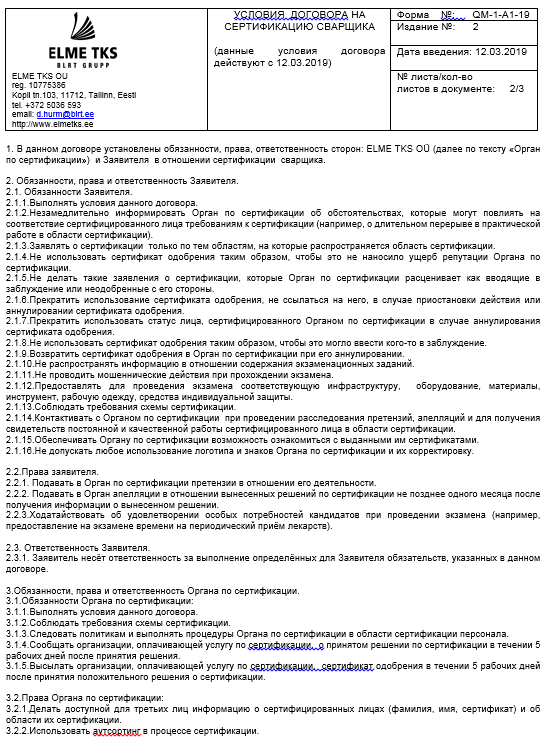 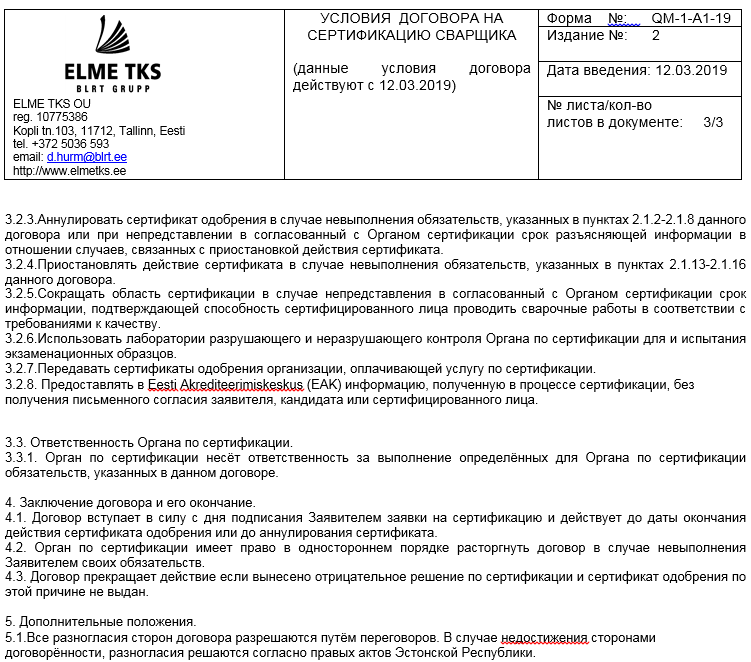 ELME TKS OUreg. 10775386Kopli tn.103, 11712, Tallinn, Eestitel. +372 5036 593 email: d.hurm@blrt.eehttp://www.elmetks.eeЗАЯВКА  НА СЕРТИФИКАЦИЮ СВАРЩИКАФорма    №:      QM-1-A1-19ELME TKS OUreg. 10775386Kopli tn.103, 11712, Tallinn, Eestitel. +372 5036 593 email: d.hurm@blrt.eehttp://www.elmetks.eeЗАЯВКА  НА СЕРТИФИКАЦИЮ СВАРЩИКАИздание №:       2ELME TKS OUreg. 10775386Kopli tn.103, 11712, Tallinn, Eestitel. +372 5036 593 email: d.hurm@blrt.eehttp://www.elmetks.eeЗАЯВКА  НА СЕРТИФИКАЦИЮ СВАРЩИКАДата введения: 12.03.2019ELME TKS OUreg. 10775386Kopli tn.103, 11712, Tallinn, Eestitel. +372 5036 593 email: d.hurm@blrt.eehttp://www.elmetks.eeЗАЯВКА  НА СЕРТИФИКАЦИЮ СВАРЩИКА№ листа/кол-волистов в документе:     1/3Фамилия, имя заявителяЛичный кодТип удостоверения личности (паспорт, id-карта и т.д.)Дата и место рожденияЛичное клеймоРаботодатель (полное название предприятия)Особые потребности (предоставление на экзамене времени на периодический приём лекарств и т.д.)               Да	      Н  НетОбразец  №Образец  №Процесс сваркиПроцесс сваркиТип изделия (пластина или труба)Тип изделия (пластина или труба)Тип соединенияТип соединенияОбозначение основного материалаОбозначение основного материалаОбозначение присадочного материалаОбозначение присадочного материалаСостав защитного газаСостав защитного газаОбозначение дополнительного материалаОбозначение дополнительного материалаТолщина образца, mmТолщина образца, mmНаружный диаметр трубы, mmНаружный диаметр трубы, mmПоложение сваркиПоложение сваркиДанные о сварочном соединенииДанные о сварочном соединенииНомер WPSНомер WPSПроверка профессиональных знаний (нужное отметить)Проверка профессиональных знаний (нужное отметить)Требуется     Не требуетсяТребуется     Не требуетсяТребуется     Не требуетсяНеобходимость надзора за сваркой экзаменационного образца: Необходимость надзора за сваркой экзаменационного образца: Необходимость надзора за сваркой экзаменационного образца: Необходимость надзора за сваркой экзаменационного образца: Необходимость надзора за сваркой экзаменационного образца: Адрес и название участка, где будет проводится сертификация:Адрес и название участка, где будет проводится сертификация:Адрес и название участка, где будет проводится сертификация:Адрес и название участка, где будет проводится сертификация:Адрес и название участка, где будет проводится сертификация:Дата и время сертификацииФамилия контактного лицаКонтактный телефонemail контактного лица